青岛经济职业学校2021届实习生应聘表个人信息个人信息个人信息个人信息个人信息个人信息个人信息个人信息个人信息姓名性别性别贴照片出生日期本人电话本人电话贴照片家庭电话EmailEmail贴照片特长毕业时间毕业时间贴照片家庭详细住址学校名称及专业班级班级班级学       历担任职务担任职务担任职务考取证书获奖情况获奖情况获奖情况                                        自我评价                                        自我评价                                        自我评价                                        自我评价                                        自我评价                                        自我评价                                        自我评价                                        自我评价                                        自我评价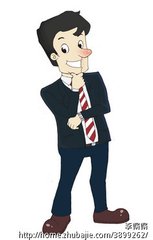 拟面试企业名称拟面试企业名称岗位岗位岗位岗位备注备注备注录取企业名称录取企业名称岗位岗位岗位岗位实习班主任实习班主任实习班主任